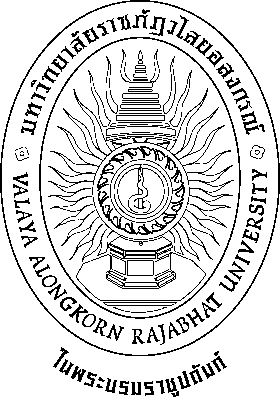              รายงานการพบอาจารย์ที่ปรึกษา              วันที่...........เดือน......................... พ.ศ. ........................เวลา..............................................คณะ..........................................หลักสูตร..........................สาขา............................หมู่เรียน..................................รายชื่อนักศึกษาที่เข้าพบรายชื่อนักศึกษาที่เข้าพบรายชื่อนักศึกษาที่ไม่เข้าพบระเบียบวาระที่ 1  เรื่องอาจารย์ที่ปรึกษาแจ้งนักศึกษาทราบ.............................................................................................................................................................................................................................................................................................................................. ............................................................................................................................................................... ............................................................................................................................................................... ............................................................................................................................................................... ..............................................................................................................................................................................................................................................................................................................................ระเบียบวาระที่ 2  เรื่องสืบเนื่องจากการประชุมครั้งที่แล้ว.............................................................................................................................................................................................................................................................................................................................. ............................................................................................................................................................... ............................................................................................................................................................... ............................................................................................................................................................... ............................................................................................................................................................... ............................................................................................................................................................... ข้อคิดเห็น/ข้อชี้แจงของนักศึกษา.............................................................................................................................................................................................................................................................................................................................. .............................................................................................................................................................................................................................................................................................................................. ............................................................................................................................................................... ............................................................................................................................................................... ............................................................................................................................................................... ระเบียบวาระที่ 3 อื่นๆ.............................................................................................................................................................................................................................................................................................................................. ............................................................................................................................................................... ............................................................................................................................................................... ............................................................................................................................................................... ............................................................................................................................................................... ............................................................................................................................................................... ลงชื่อ...........................................อาจารย์ที่ปรึกษา                                                                             (...........................................)                                                                               …..……/……………../…..……ที่ชื่อ-นามสกุลลายเซ็น1.2.3.4.5.6.7.8.9.10.11.12.13.14.15.16.17.18.19.20.21.22.23.24.25.26.27.28.29.30.ที่ชื่อ-นามสกุลลายเซ็น31.32.33.34.35.36.37.38.39.40.41.42.43.44.45.46.47.48.49.50.ที่ชื่อ-นามสกุลที่ชื่อ-นามสกุล1.11.2.12.3.13.4.14.5.15.6.16.7.17.8.18.9.19.10.20.